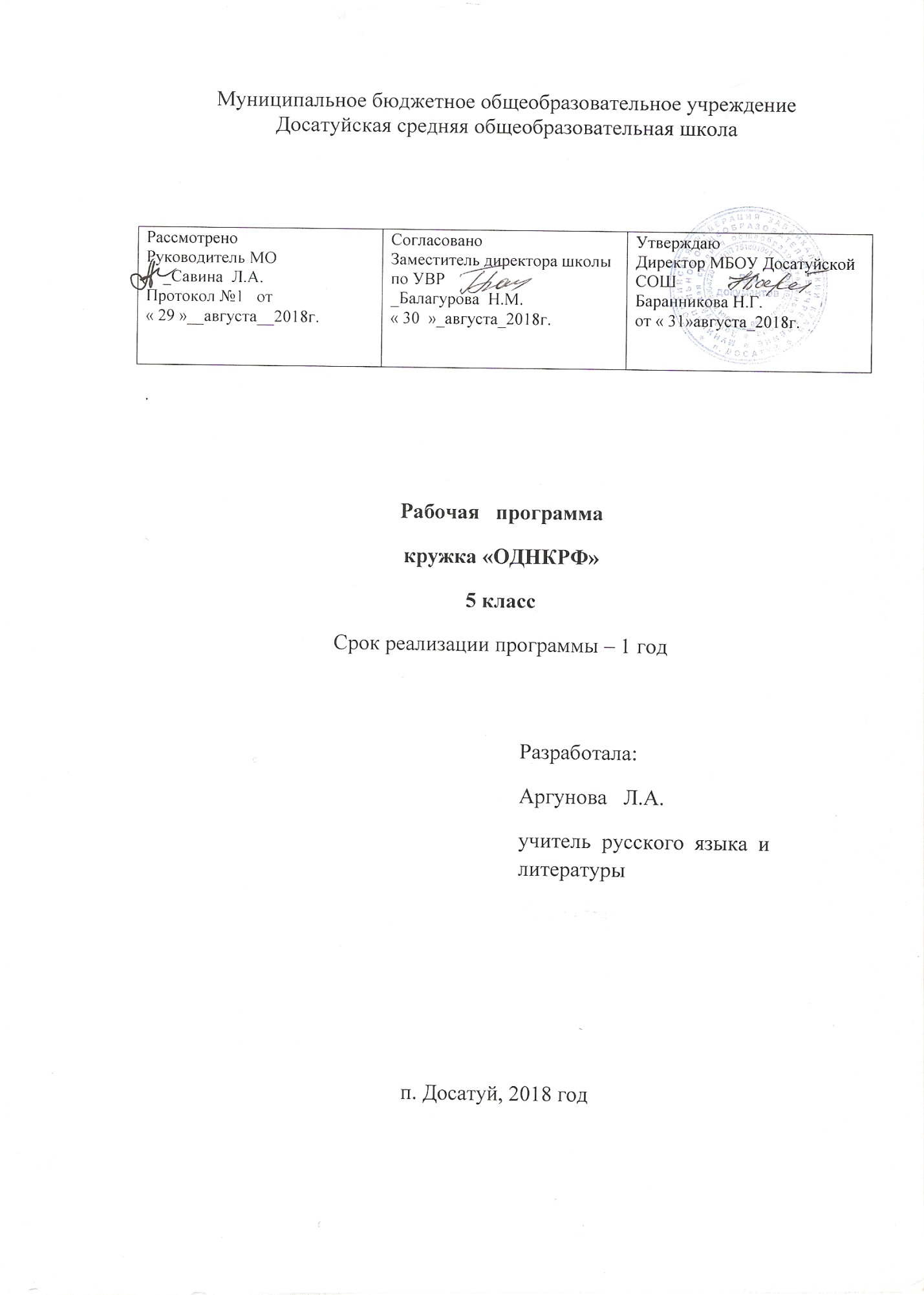 Аннотация к рабочей программепо предмету ОДНКНРСроки реализации программы:2018 – 2019 учебный годНормативно – правовая база для разработки программыРабочая программа по ОДНКНР для 5 классов составлена на основе следующих нормативно-правовых документов:1. Федеральный компонент государственного стандарта (начального общего образования, основного общего образования, среднего (полного) общего образования) по утверждении приказом Минобразования России от 05.03.2004 г. № 1089;2. Федеральный государственный стандарт основного общего образования, утвержден приказом Министерства образования и науки Российской Федерации от 17.12.2010 г. № 1897;3. Закон «Об образовании в Российской Федерации»;4. Учебный план МБОУ Досатуйская СОШ  на 2018-2019 учебный год;Цель курса: «Основы духовно-нравственной культуры народов России» призван обогатить процесс воспитания в  школе не только новым содержанием (ознакомление с традиционными религиями Российского государства), но и новым пониманием сущности российской культуры, развивающейся как сплав национальных традиций и религиозных верований. Исходя из этого особое значение курса «Основы духовно-нравственной культуры народов России» заключается в раскрытии общечеловеческих ценностей, которые объединяют (а не разъединяют) светскость и религиозность.Особое значение изучения данного предмета младшими подростками определяется их возрастными и познавательными возможностями: у детей 10-12 лет наблюдается большой интерес к социальному миру, общественным событиям, они открыты для общения на различные темы, включая религиозные. Школьники этого возраста уже располагают сведениями об истории нашего государства, ориентируются в понятии «культура». У них развиты предпосылки исторического мышления, на достаточном уровне представлено логическое мышление, воображение, что позволяет решать более сложные теоретические задачи и работать с воображаемыми ситуациями. Пятиклассники могут читать более серьезные тексты, исторические документы, они достаточно хорошо владеют информационными умениями и способны работать с информацией, представленной в разном виде (текст, таблица, диаграмма, иллюстрация и пр.).Место предмета в базисном учебном планеФедеральный базисный учебный план отводит в 5 классе на предметную область «Основы духовно-нравственной культуры народов России» 34 часа.Данная программа рассчитана на 34 учебных часа: вводный урок, 32 темы, итоговое повторение. На каждую тему выделяется один урок (один час).                                         Пояснительная запискаДанная  программа  составлена в соответствии  с федеральным государственным образовательным стандартом  общего образования.Цель:Обучающая:       Обогатить процесс воспитания в школе  новым пониманием  сущности  российской культуры.Развивающая:    Развивать предпосылки  исторического мышления, логическое мышление, воображение.Воспитательная:  Воспитывать чувство любви к своей родине, уважать народы, населяющие её, их культуру и традиции.Задачи:1.Формировать представление  об отечественных традиционных религиях.2.Стремиться к нравственному  самосовершенствованию, к духовному саморазвитию.3.Находить истоки духовной культуры в повседневной жизни, в фольклорных праздниках, религиозных обрядах  и  др.Кружок "Основы  духовно-нравственной  культуры  народов России" формирует первоначальное представление о традиционных религиях России, их роли в культуре, истории и современности нашей страны и всего мира; даёт представление о традиционных религиях, их роли в культуре, истории и современности. Расширение знаний  обучающихся  сочетается с воспитанием ценностных отношений  к  изучаемым  явлениям: внутренней установки  личности поступать согласно общественным нормам, правилам поведения и взаимоотношений  в обществе. Изучение материала направлено на образование, воспитание и развитие  школьника при особом внимании к  его эмоциональному развитию.   Возраст детей, участвующих в реализации  дополнительной образовательной программы - 10-11лет. Режим занятий - 1 час в неделю,  34 часа в год.Планируемые  результаты:Личностные.Формирование  чувства гордости за свою Родину. Воспитание  доверия и уважения  к истории  и культуре всех народов. Развитие самостоятельности и личной ответственности за свои поступки на основе представлений о нравственных нормах. Воспитание  доброжелательности  и отзывчивости, понимания и  сопереживания  чувствам других людей. Умение  не создавать конфликтов и  находить выходы из спорных ситуаций. Наличие мотивации к труду, работе на результат, бережному отношению к материальным  и  духовным ценностям.Метапредметные  результатыФормирование   умений  планировать, контролировать и оценивать учебные действия  в соответствии  с  поставленной задачей. Понимать причины успеха и неуспеха  своей деятельности. Овладение логическими действиями анализа, синтеза, сравнения, обобщения. Готовность слушать собеседника, вести диалог, признавать возможность существования различных точек зрения и права каждого иметь свою собственную. Уметь правильно распределять роли  в совместной деятельности.Предметные  результатыГотовность к духовному саморазвитию. Понимание значения нравственности, веры и религии  в жизни человека  и  общества. Формирование представления  о традиционных религиях, их роли в культуре, истории и современности России. Становление внутренней установки личности поступать согласно своей совести. Осознание ценности человеческой  жизни.                                      Учебно -тематический  планСодержание изучаемого курсаРаздел1.В мире культурыВеличие российской культуры. Российская культура- плод усилий разных народов. Деятели науки и культуры- представители разных национальностей. Человек- творец и носитель культуры. Вне культуры жизнь человека невозможна. Вклад личности в культуру зависит от её таланта, способностей, упорства. Законы нравственности- часть культуры общества.Раздел 2.Нравственные ценности  российского народа."Береги землю родимую, как мать любимую". Представления о патриотизме в фольклоре разных народов. Герои национального эпоса разных народов. Жизнь ратными подвигами полна. Реальные примеры выражения патриотических чувств в истории России(Дмитрий Донской, Кузьма Минин, Иван Сусанин, Надежда Дурова и др.). Вклад народов нашей страны в победу над фашизмом.Раздел 3.Религия и культураРоль религии в развитии культуры. Вклад религии в развитие материальной и духовной культуры общества. Культурное наследие христианской Руси. Принятие христианства на Руси. Христианская вера и образование в Древней Руси. Великие князья Древней Руси и их влияние на развитие образования. Возникновение ислама. Вклад мусульманской  литературы в сокровищницу мировой культуры. Мечеть-часть исламской культуры    Раздел4.Как сохранить духовные ценности?Забота государства о сохранении духовных ценностей. Конституционные гарантии права гражданина исповедовать любую религию. Восстановление памятников духовной культуры, охрана исторических памятников, связанных с разными религиями. Хранить память предков. Уважение к труду, обычаям, вере предков. Примеры благотворительности из российской истории. Известные меценаты России.Раздел 5.Твой духовный мир.Что составляет твой духовный мир? Образованность человека, его интересы, увлечения, симпатии, радости, нравственные качества личности- составляющие духовного мира. Культура поведения человека. Этикет в разных жизненных  ситуациях.Методическое обеспечение 1.Программа « Основы духовно-нравственной культуры народов России» Н.Ф. Виноградова, В.И. Власенко, А.В. Поляков. – М.: Вентана-Граф, 2015 .2. Основы духовно-нравственной культуры народов России» Н.Ф. Виноградова, В.И. Власенко, А.В. Поляков. – М.: Вентана-Граф, 2015., В.И. Власенко, А.В. Поляков.Материально-техническое и информационно-техническое обеспечение :Единая коллекция Цифровых образовательных ресурсов - http://scool- collection.edu. ruВсемирная история в интернете - http:// www.hrono.ruИстория стран и цивилизаций - http: // www. istorya. ruБиблиотека античной литературы - http:// сyrill.newma.ruКоллекция: мировая художественная культура - http://artclassic.edu.ru                                        Список  литературыАдамова А.Г. Духовность как ценностная основа личности  Совершенствование учебно-воспитательного процесса в образовательном учреждении: Сб.науч.тр.Ч.2. – М., 2017.Беляева Е.В. Этика: курс лекций. – Минск, 2004.Васильев Л.С. История религий Востока: религиозно-культурные традиции и общество. – М., 2016.Введение в буддизм. – СПб., 2015.История религий в России / под общ. ред. Н.А. Трофимчука. – М., 2016.Как проектировать универсальные учебные действия в начальной школе: от действия к мысли: пособие для учителя (А. Г. Асмолов, Г. В. Бурменская, И. А. Володарская и др.); под ред.А. Г. Асмолова. – М., 2018.Карандашев В.Н. Педагогическая психология. – М., 2016.Козырев Н.Ф. Религиозное образование в светской школе. – СПб., 2015.Косачёва И.П. Нравственное развитие младшего школьника в процессе обучения и воспитания. – М., 2015.Краткая еврейская энциклопедия. Т. 1-11. – Иерусалим,2016.                      Образовательные сайты:http://easyen.ru/современный учительский порталhttp://annaellada.narod.ru/интересныеhttp://ludmilafed.rusedu.net/post/1774/11013http://wikikurgan.orbitel.ruhttp://www.fw.ru – Фонд «Мир семьи»Яndex-энциклопедии. http://encycl.yandex.ruРубрикон. http://www.rubricon.ru/Мегаэнциклопедия MEGABOOK.RU. http://www.megabook.ru/№                    Разделы, темыКол-во часовТеорияПрактика1Введение.112В  мире культуры(3ч)Величие многонациональной российской культуры113Человек - творец и носитель культуры114Живительные воды нравственности115Нравственные  ценности  российского народа (15ч.)Береги землю родимую, как мать любимую116Образы богатырей117Жизнь ратными подвигами полна118Всякий мужественный человек  приносит честь своей Родине119Вклад  народа в Великую Победу1110В труде - красота человека1111Плод добрых трудов славен1112Люди труда1113Самоотверженный труд наших соотечественников1114Бережное отношение к природе1115Семья- хранитель духовных ценностей1116Семья - хранитель духовных ценностей1117Семья- первый трудовой коллектив1118Любовь- главная семейная ценность1119Слава детей, их родители1120Религия и культура (11ч.)Роль религии в истории культуры1121Культурное наследие христианской  Руси1122Христианская вера и образование  в Древней Руси1123Художественное своеобразие  христианской культуры1124Возникновение ислама1125Литература и искусство в культуре ислама1126Художественное своеобразие архитектуры ислама1127Основы  иудейской культуры1128Иудейская история в произведениях живописи1129Культурные традиции буддизма1130Искусство  буддизма1131Сохранение духовных ценностей(2ч)Забота государства  о сохранении  духовных ценностей1132Наши духовные ценности. Диспут. Сообщения по выбранным темам1133Твой  духовный мир (2ч)Что составляет  твой духовный мир?1134Твои нравственные качества. Диспут. Сообщения по выбранным темам11